uzinger Daniela 15.Oktober 2014 Küttigen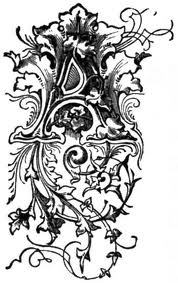 Kürbis Käse Kuchen a Daniela Auzinger1 Kuchenteig rund200gr Kürbis geraffelt 400gr Käsemischung4 Eier4dl Voll Rahm4 EL Mehl1 Zwiebel gehacktSalzPfefferMuskatnussOfen bei 180° vorgeheizten und je nach Ofen 30-45 Min Backen.